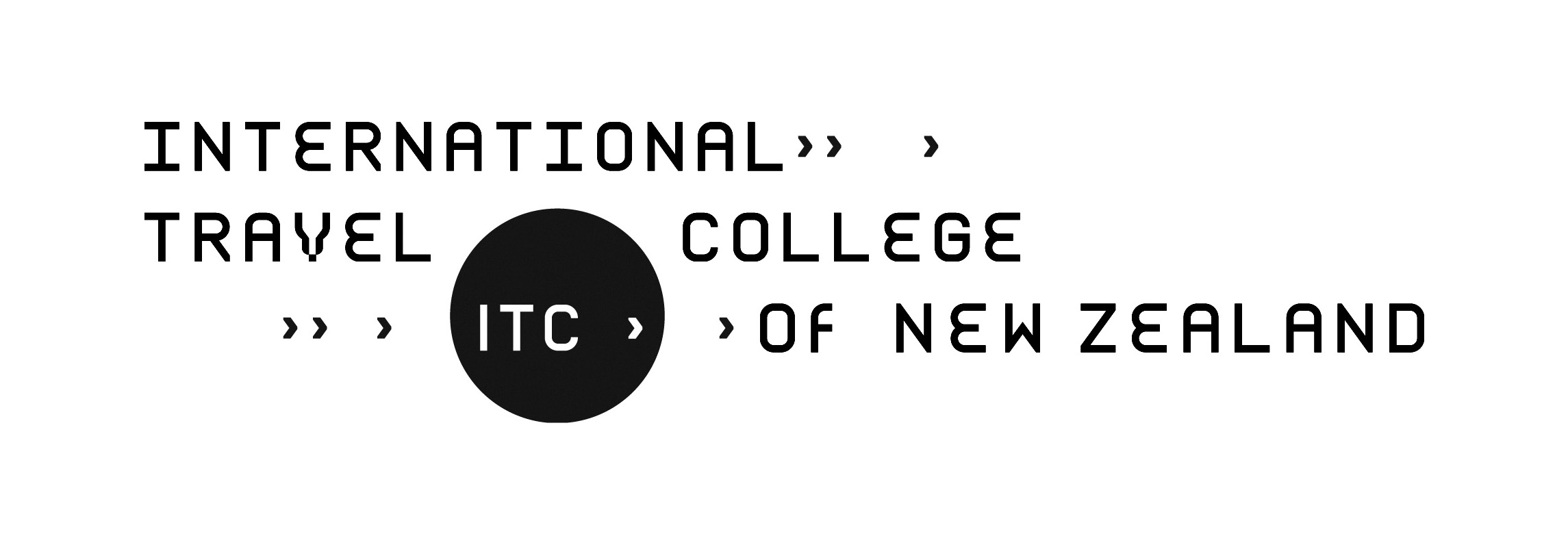 Stationery ListFollowing is a list of the stationery requirements for your course. Please purchase these prior to your first day.  Recommended that you bring your own laptopTwo pens one blue and one blackPencilPencil sharpenerEraserHighlightersRuler (30cm)Basic CalculatorPencil caseA4 refill pad or A4 NotebookA4 ring binderAt the start of year two the following textbooks are used during this course. You might find these books available at the library or possibly second-hand. Please try, where possible to get the edition (ED) mentioned below or a newer edition (rather than older one) of any textbooks you buy.The compulsory textbooks mentioned above can be new or 2nd hand - new books are approximately $500 total for all four books.  See below for suggested stockists: 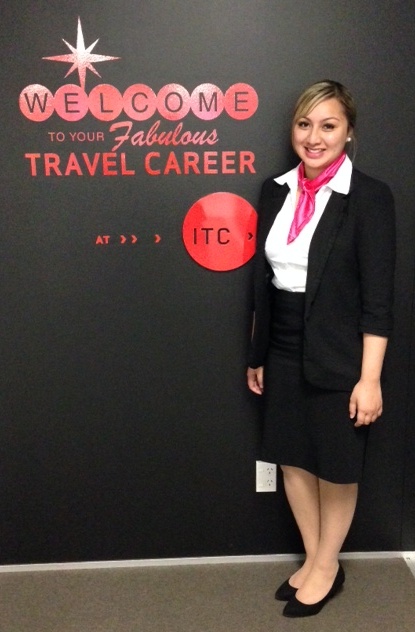 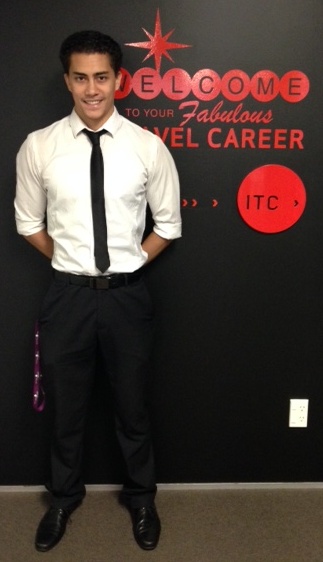 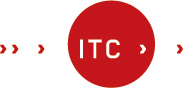 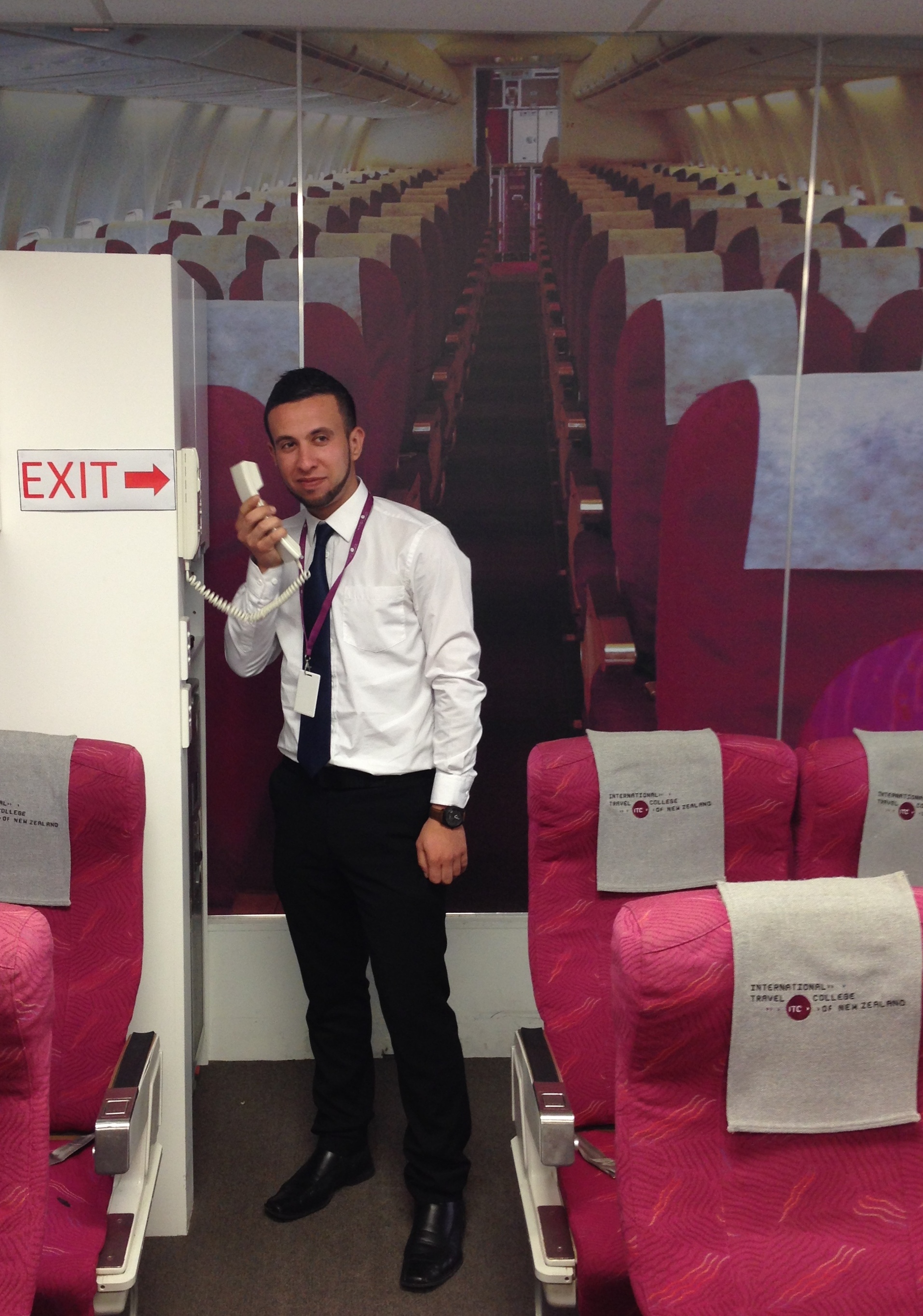 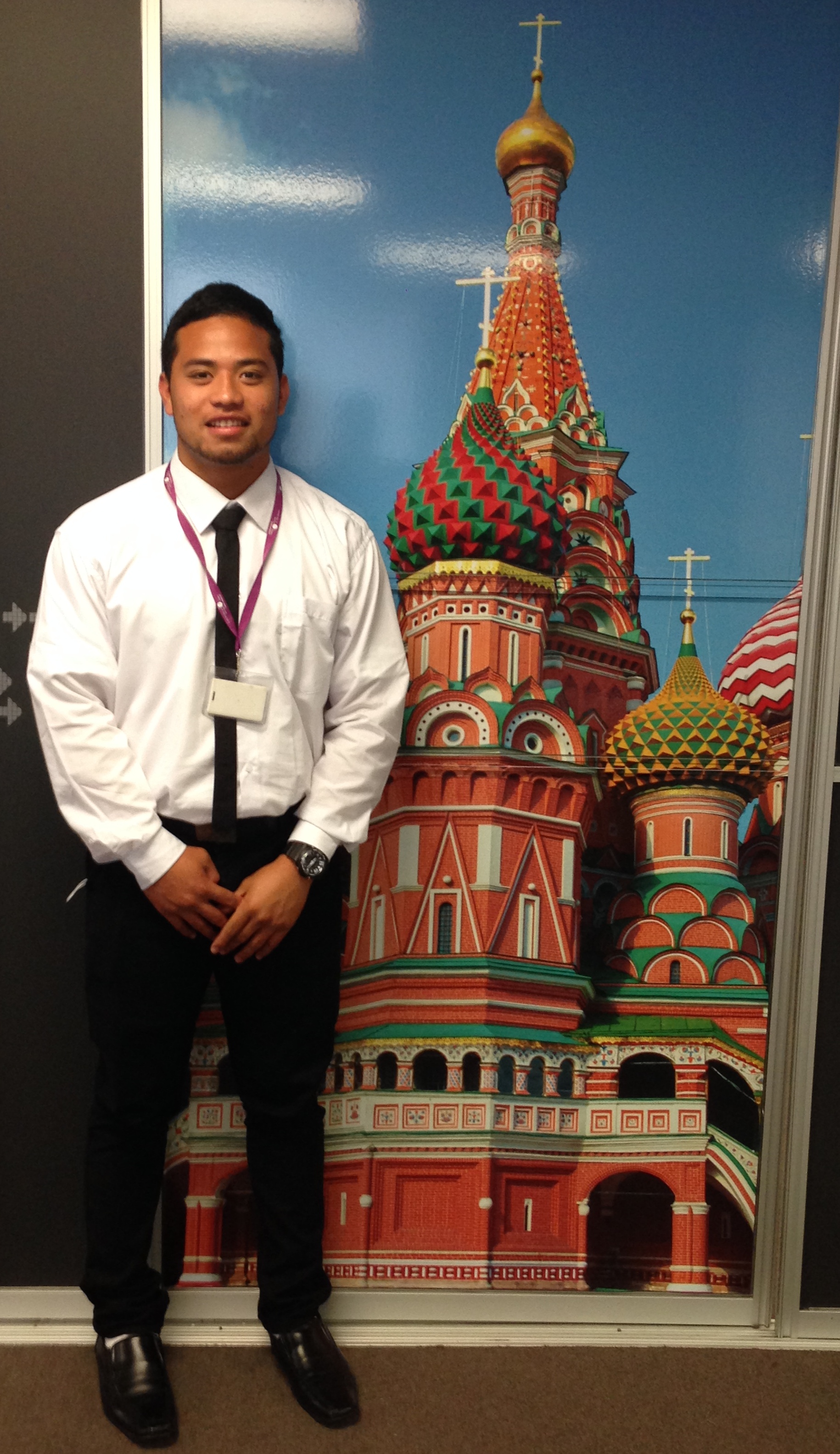 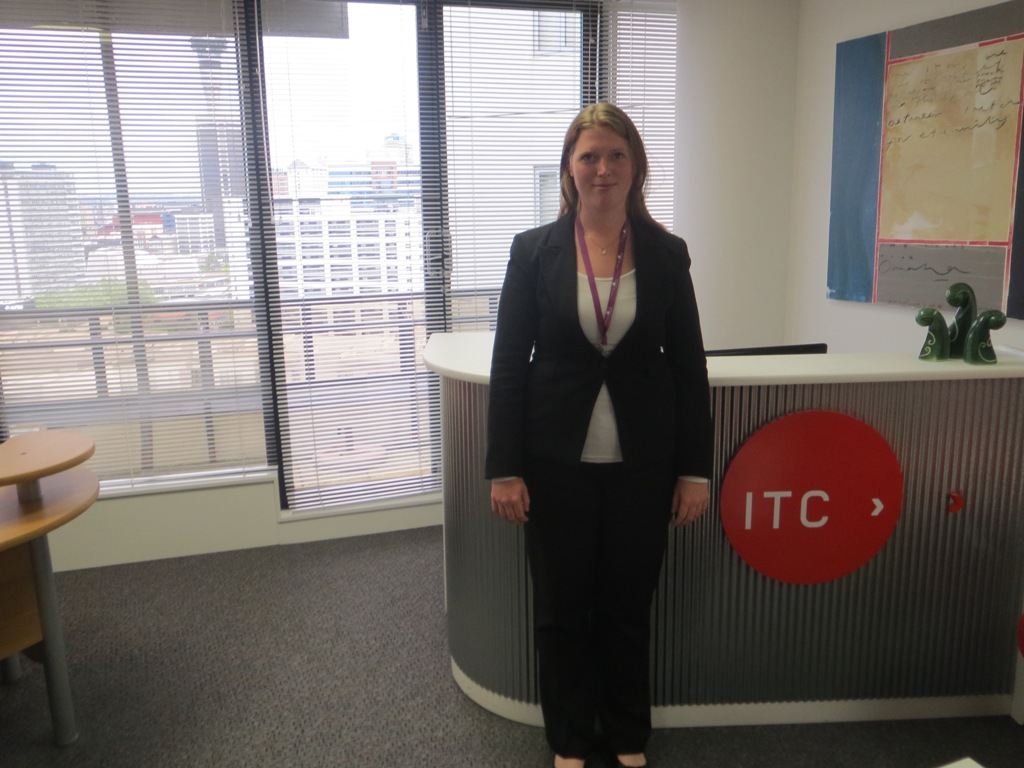 Why Business dress standards?As a Business College training you for a career in the airline, travel and tourism industries, we operate a business dress standard. Industry employers visit the College on a frequent and regular basis and it is important for your future career prospects that you, and the College, project travel industry professionalism at all times. What are Business dress standards?The expectation is that students dress in black and white business wear at all times when attending the College. This is something that we always explain to students when they enrol onto our courses.  The below will help you understand what Business dress looks like, and what you can and cannot wear. If you are in any doubt about appropriate clothing please speak with a tutor or student services team member.  They will be happy to advise you on this.  Compulsory TextbooksWriting guidelines for Business Students (5th Ed) - Emerson; Cengage LearningThe Principles of Tourism (8th Ed) - CollierTourism A Modern Synthesis (4th Ed) – Page & Connell Management 7 (7th or 11th Ed) - Robbins, Bergman, Stagg and Coulter; Pearson Recommended TextbooksHuman Resource Management in New Zealand (5th Ed) - Rudman; Prentice HallPrinciples of Marketing (14th Ed) - Kotler & Armstrong; Pearson Prentice Hall Book depository: https://www.bookdepository.com/Online (allow 3 weeks for delivery)University Bookshop: www.ubsbooks.co.nzPh 306 2700 TradeMe:www.trademe.co.nzMostly second-hand booksAbacus Educational Books: www.abacusbooks.co.nzPh 415 0630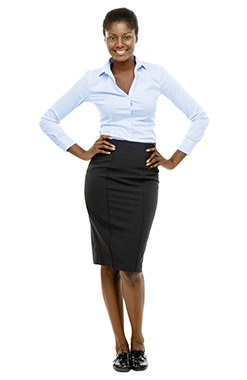 Yes - SmartNo – Casual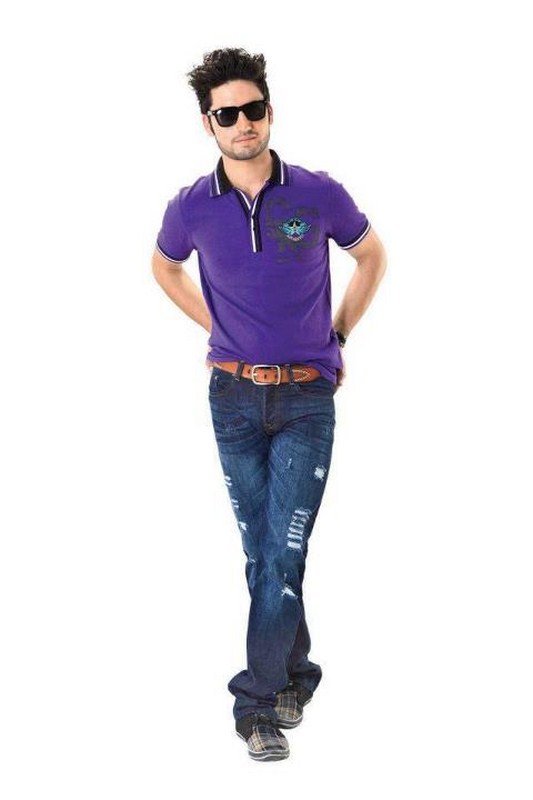 HeadHeadwear worn for religious reasons.Hats, beanies, caps etcTop halfWhite shirts, blouses, smart topsT-shirts, tops with logos, denim jacketsBottom halfBlack trousers and skirtsJeans, track pants, leggingsFeetBlack shoes Jandals, bare feet, Ugg boots, slippersAccessoriesSimple jewellerySunglasses – too much bling!